Панно «Весенние цветы с дорисовкой»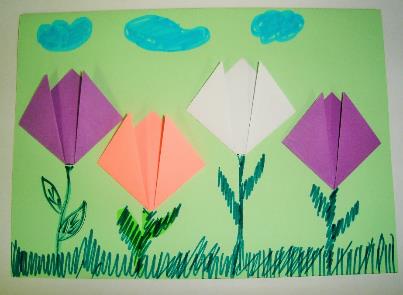 Ход выполнения работы:- рассмотреть образец;- для выполнения панно взять (вырезать) разноцветные квадратики бумаги;- сложить квадратики по диагонали, затем отогнуть вверх уголки – получился цветок;- наклеить цветы на цветную плотную бумагу, дорисовать траву, стебли с листьями, облака.